Texas CBA MapsEl Paso, TX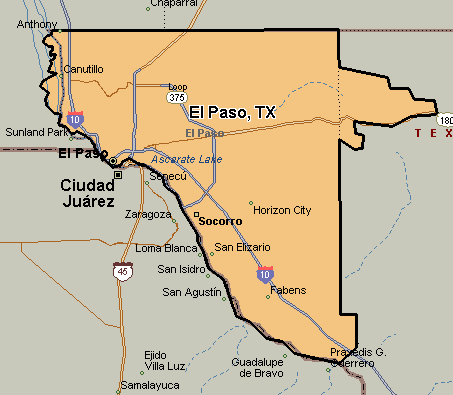 Beaumont-Port Arthur, TX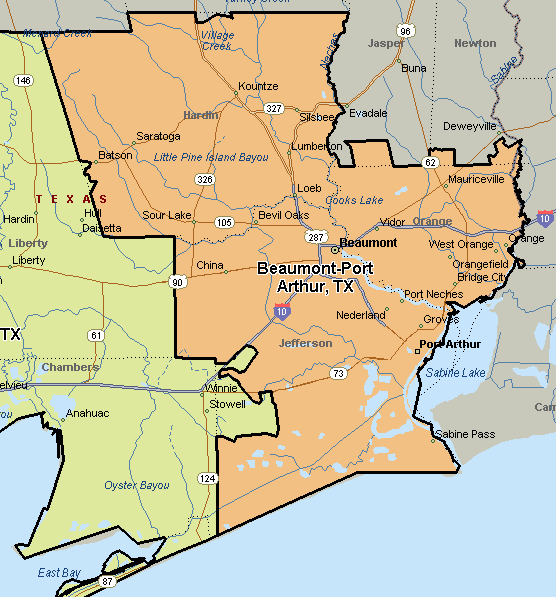 Houston-Baytown-Sugar Land, TX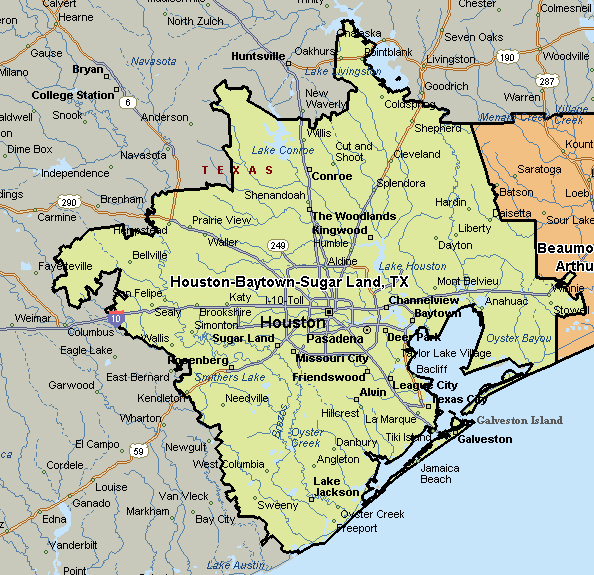 Austin-Round Rock, TX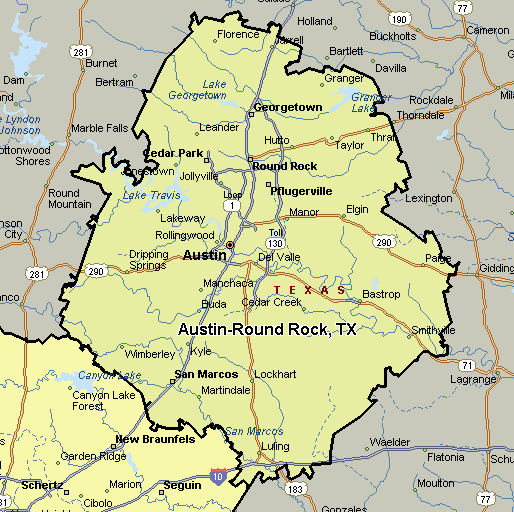 San Antonio, TX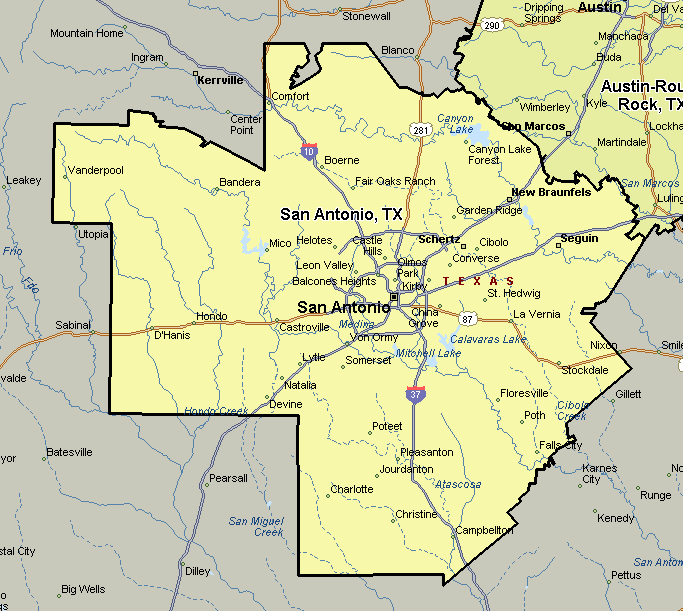 McAllen-Edinburg-Pharr, TX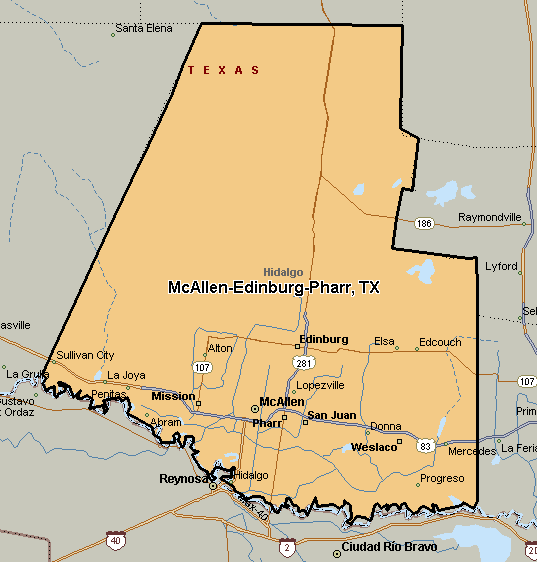 